Have your say on the state of the UK energy efficiency market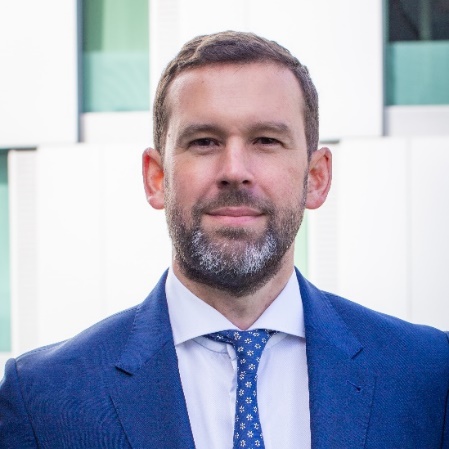 Ian Jeffries, managing director, EEVSI’m delighted to announce that EEVS is launching its ninth annual Energy Efficiency Trends survey, which invites business consumers and suppliers of energy efficiency products and services to comment on the state of the market.In the face of rising energy prices and the need to drive real estate portfolios to net zero, the survey is designed to generate an essential snapshot of the UK commercial energy efficiency sector. Take the surveyWe’ll use this to produce a report for 2022, which provides essential reading for the sector. You can download last year’s report here.Putting energy efficiency at the forefront of estate managementOur 2021 report underlined the fact that energy efficiency is now firmly a key part of competitiveness and productivity for many businesses. We’ve seen that buildings in the age of COVID-19 need increased ventilation and therefore energy, which must be delicately balanced with a commitment to reducing carbon footprints.It’s clear that UK public and private sector organisations continue to undertake energy efficiency projects across their property estates, recognising that the climate emergency and the reputational impact of not taking climate action are key catalysts for energy efficiency projects.  There is an increasing recognition that what gets measured gets done – and independent, expert verification of the energy and cost savings associated with projects is seen as essential for accountability and governance purposes, as well as to build trust and credibility in supplier performance claims.Have your sayWe would like to hear your views on what you’ve observed in the market over the last year, whether you’re an energy manager, property manager, occupier or supplier of products and services. Our survey takes around five minutes to complete and the more responses we get, the richer the insights we can share. Take the surveyFinally, a big thank you to Bird & Bird, the Energy Institute, Major Energy Users Council (MEUC), the Energy Services and Technology Association (ESTA) and the Energy & Utilities Alliance (EUA) for supporting the research. 